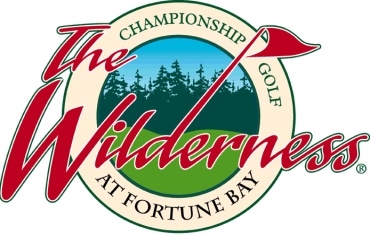 FOR IMMEDIATE RELEASEThe Wilderness at Fortune Bay Raises over $26,000 during 10th Annual Indian Summer ClassicThe Wilderness hosted a fundraising tournament for educational scholarships.TOWER—The Wilderness at Fortune Bay Resort Casino raised $26,130 during the 10th Annual Indian Summer Classic.	The proceeds from the tournament go toward the Bois Forte Scholarship Fund, which provides students financial assistance while attending college or vocational training.The tournament had a full field with 144 golfers participating from across the Midwest and Canada.“This year’s number was achieved due to the generosity and support of many local and national businesses that sponsored the tournament,” said Tom Beaudry, who is the general manager for The Wilderness at Fortune Bay. “We would like to extend a special thank you to Fortune Bay Resort Casino, Northern State Bank of Aurora, and Key Bank as Title Sponsors at this year’s event.”Other major sponsors included: MGT, Delta Dental, PolyMet, Johnson Brothers, Reinhart Foodservice, Kraus Anderson, US Steel, Red Circle, Essentia Health, Architectural Resources Inc., Twin Metals MN, Range Electric, Kemper Sports Management, Radotich Inc., PepsiCo, MTI Distributing, McGladrey, Upper Lakes Foods Inc., UNUM, IGT, KLB Insurance, Edwards Oil, TPI, Lenci Enterprises Inc., Frontier Ag and Turf, and Ferrell Gas.Hole sponsors included: Wilkie Communications, North Star Publishing, Aristocrat, 5th Avenue Group, Blytheco, Bell Boy, Plaisted Companies Inc., Range Reliable Agency, Comprehensive Care Services, WinField, SelectAccount, Prime Therapeutics, Sunny Hill Distributors, Shubat Transportation, PowerRain, Starkovich Distributing, Norri Distributing, Dalco Enterprises, Farmer Brothers, UBS, Minnesota Chippewa Tribe, Zupanich Bros. Inc., Sjoberg Masonry, SEH Inc., Udell Dental, Aysta Water, WELY, American Bank, Bally Gaming, and RLBCI. Plans are already underway for the planning of the 2015 event, which is scheduled for Thursday, August 20. The event is typically held on Mondays, but several sponsors have indicated a Thursday works better for their schedules.“We’re also doing a morning and afternoon shotgun so that will be an added bonus as we had a waiting list last year,” said Beaudry. “I think that just speaks for the support that local and national companies have for this event.If you would like more information regarding the 2015 Indian Summer Classic, please visit www.golfthewilderness.com or call 1-800-992-4680.END###Closest to the Pin – Roy Garbo
Longest Putt – Clayton Cook
Longest Putt – John Duckley

About the Wilderness at Fortune Bay 
Owned by the Bois Forte Band of Chippewa and operated by KemperSports Management, this highly acclaimed Northwoods golf getaway is renowned for its wild beauty and exceptional amenities, making it a shining star and solidifying its ranking as #1 in Minnesota. The Wilderness is part of ’s premier resort destination Fortune Bay Resort Casino.About KemperSports
Northbrook, Ill.-based KemperSports operates golf facilities as well as athletic clubs, lodging venues and major sporting events, including nationally ranked courses and tournament venues such as Bandon Dunes Golf Resort, Dorado Beach Resort & Club, The Glen Club, Harding Park, Desert Willow Golf Resort and Chambers Bay, host of the 2010 U.S. Amateur and the 2015 U.S. Open. Affiliate KemperSports Marketing & Communications, a sports marketing, events and public relations agency, has produced and managed major national and international events, including the EA SPORTS  Invitational college basketball tournament. For more information, visit www.kempersports.com.###Media Contact:Ryan GarryThe Wilderness at Fortune Bay - KemperSports
p: (800) 992-4680
rgarry@kempersports.com